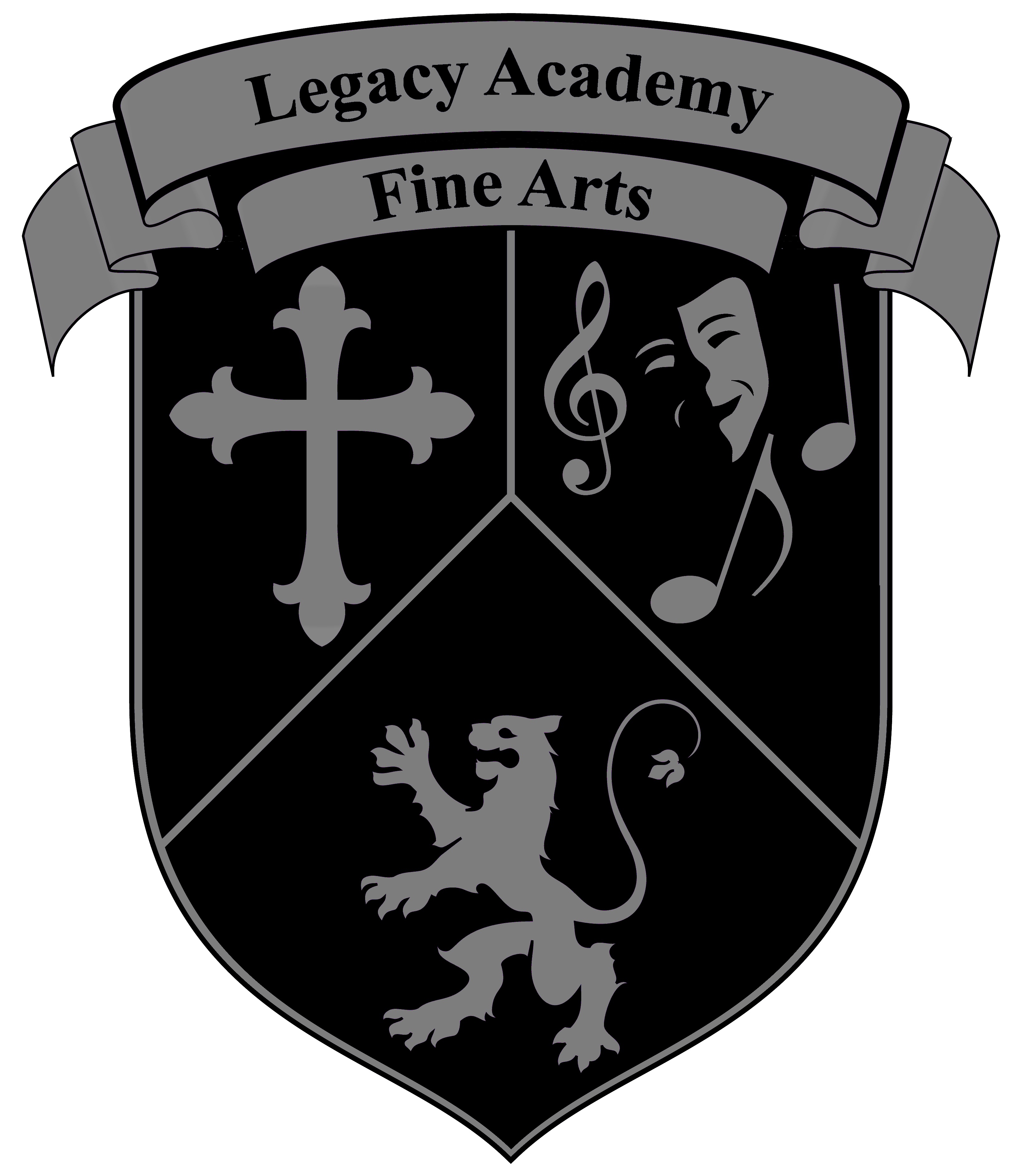 Dear Parents and Students,What sets a Christian School apart from a secular school in the study of music is the realization that music and celebration through sound is grounded in the Bible.  Here at Legacy Academy, Christian music students will learn that their subjects and their talents come from the Creator, and that it should not be taken for granted.  It is this commitment to Christian values coupled with a love of music that adds up to a harmonious combination.Legacy Academy offers a multitude of opportunities to grow and learn in the field of fine arts.  Music is a part of the daily curriculum at Legacy.  After school music and fine arts classes in the following areas are offered to those interested in playing an Instrument or being involved in Fine Arts for Legacy Academy.  Courses are yearlong activities.          Instructor: Mr. PachecoOrchestra: Beginning, Intermediate & Advanced Violin, Viola, Cello & bass     (Class sizes: Min. 5 Max. 20)      Instructor: Mr. PachecoGuitar and Electric Bass: Beginning, Intermediate and Advanced                         (Class sizes: Min. 5 Max. 25)      Instructor: Mr. Pacheco Beginning and Intermediate Piano (Class sizes: Min. 5 Max. 10)Instructor: Ms. Gonzales Beginning & Intermediate/Advanced Art (Class sizes: Min. 5 Max. 10)Instructor: Ms. KentlaElementary Orchestra: Violin, Viola and Cello (Class sizes: Min. 5 Max. 10)Instructor: To Be AnnouncedAdvanced Percussion (Drums) (Class sizes: Min. 5, Max. 20)      Instructor: Mr. BattkeChoir: Elementary/Guitar and Piano: Beginning Instructor: Abigail RomeroChoir: Middle/High School (Class sizes: Min. 5, Max. 30)                                                                                                 Costs: $180.00 per semester (billing through FACTS)                                                                                                                 sign-up today or at the Legacy Academy front Desk2023 Billing Dates: Please See Fine Arts ContractAll other information and concert dates will be given when classes start!                                    For private lessons or more information, please contact Mr. Pacheco at Rpacheco@legacyacademynm.com                                                                                                           Thank You,                                                                                                                                                        Mr. Pacheco Fine Arts Director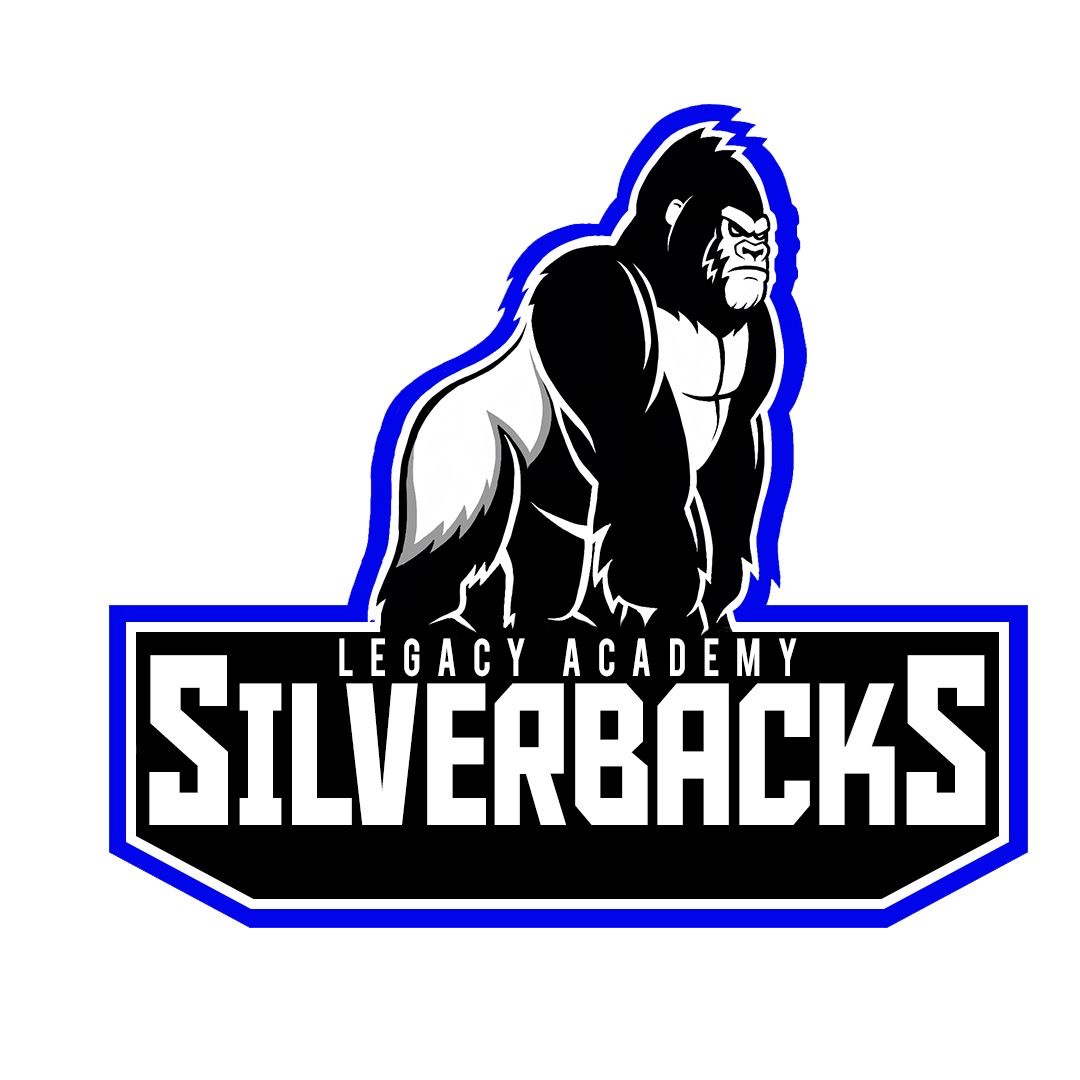            2022-2023 Class Schedule           2022-2023 Class Schedule           2022-2023 Class Schedule           2022-2023 Class Schedule           2022-2023 Class Schedule           2022-2023 Class ScheduleGuitar, Violin & Piano: Mr. Pacheco (Music Room)Guitar, Violin & Piano: Mr. Pacheco (Music Room)Guitar, Violin & Piano: Mr. Pacheco (Music Room)Guitar, Violin & Piano: Mr. Pacheco (Music Room)Guitar, Violin & Piano: Mr. Pacheco (Music Room)Guitar, Violin & Piano: Mr. Pacheco (Music Room)Monday TuesdayWednesdayThursdayFriday7:00-7:50 Intermediate/Adv.Piano N. Campus7:00-7:50 Intermediate/Adv.Piano North Campus3:00-4:00Beginning/Int. Guitar North Campus3:00-5:00Intermediate Violin/Orchestra North Campus3:00-4:00Beginning/Int. Guitar North Campus3:00-5:00Beginning PianoNorth Campus1:00-5:00Private LessonsNorth Campus4:15-5:10Intermediate. Guitar Central Campus3:00-5:00Intermediate Violin/Orchestra North Campus4:15-5:10Intermediate. Guitar Central Campus3:00-5:00Beginning PianoNorth Campus1:00-5:00Private LessonsNorth CampusElementary Orchestra: Ms. KentlaElementary Orchestra: Ms. KentlaElementary Orchestra: Ms. KentlaElementary Orchestra: Ms. KentlaElementary Orchestra: Ms. KentlaElementary Orchestra: Ms. Kentla3:15-4:15Beginning OrchestraCentral Campus3:15-4:15Beginning OrchestraCentral CampusArt: Ms. GonzalesArt: Ms. GonzalesArt: Ms. GonzalesArt: Ms. GonzalesArt: Ms. GonzalesArt: Ms. Gonzales3:15-5:15 Intermediate Art Drawing/PaintingNorth Campus Art Room3:30-5:30Elementary Art Drawing/PaintingCentral Campus Art RoomBeg. Choir & Guitar and Piano: Mr. BattkeBeg. Choir & Guitar and Piano: Mr. BattkeBeg. Choir & Guitar and Piano: Mr. BattkeBeg. Choir & Guitar and Piano: Mr. BattkeBeg. Choir & Guitar and Piano: Mr. BattkeBeg. Choir & Guitar and Piano: Mr. Battke3:15-5:15Beginning PianoCentral Campus3:15-4:15Mr. BattkeElementary Choir 4:15-5:15Mr. BattkeBeginning Guitar Central Campus Music Room3:15-5:15Beginning PianoCentral Campus3:15-4:15Mr. BattkeElementary Choir 4:15-5:15Mr. BattkeBeginning Guitar Central Campus Music RoomChoir/Voice: Abigail RomeroChoir/Voice: Abigail RomeroChoir/Voice: Abigail RomeroChoir/Voice: Abigail RomeroChoir/Voice: Abigail RomeroChoir/Voice: Abigail Romero3:10-4:10Mrs. RomeroInter/Adv. ChoirNorth CampusChoir Room3:10-4:10Mrs. RomeroInter/Adv. ChoirNorth CampusChoir Room